	ADDRESS: MAKOVICKEHO 6, 971 01 PRIEVIDZA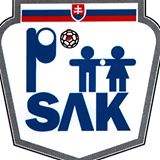 	e-mail: martinsonoga@gmail.com	phone: 00421 911 361044POZVÁNKAPozývam Vás na zasadnutie Konferencie SAK, ktoré sa uskutoční dňa30.03  v Prievidzi  vo VIP room ŠHProgram Konferencie SAK:Otvorenie a privítanie účastníkov zasadnutiaVoľba Prezidenta a komisiíSpráva Mandátovej komisieSchválenie programu Konferencie SAKSchválenie Rokovacieho poriadku Konferencie SAKSpráva o činnosti SAK za rok 2018Návrh rozpočtu SAK na rok 2019DiskusiaSprávy komisiíNávrh uzneseníZáver								Mgr.Martin  Sonoga								Prezident  SAKV Prievidzi 11.03.2019